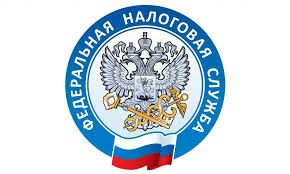                         НАЛОГОВАЯ СЛУЖБА                     ИНФОРМИРУЕТ        Утверждена форма заявления о гибели недвижимого имущества     С 1 января 2022 г. вступит в силу п. 4.1 ст. 382 НК РФ о том, что с 1-го числа месяца гибели объекта налог на имущество по нему можно не платить. Для этого надо подать заявление в любую налоговую инспекцию. В целях ее реализации утверждена форма заявления о гибели или уничтожении объекта налогообложения – объекта недвижимости, а также порядок ее заполнения и формат для электронного представления (Приказ ФНС России от 16.07.2021 N ЕД-7-21/668@).    Заявление может подаваться, начиная с 2022 г. с заявлением налогоплательщик вправе представить документы, подтверждающие факт гибели или уничтожения объекта (например, справка органа государственного пожарного надзора, акт обследования объекта кадастровым инженером, уведомление о завершении сноса объекта капитального строительства).     По результатам рассмотрения заявления налоговый орган налогоплательщику направляет уведомление о прекращении исчисления налога либо сообщение об отсутствии основания для прекращения исчисления налога.